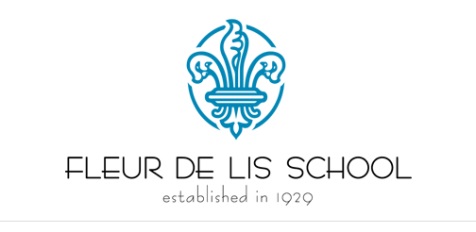                                                                 MENU                                                       January 5-9, 2015AM SNACK                                          LUNCH                                               PM SNACK ---------------------------------------------------------------------------------------------------------------------------MondayGraham Crackers                           Soy Nut Butter & Jelly                               Wheat Crackers & Fruit& 1% Milk                                     Sandwiches, Chicken                                                       Soup, Pretzels, Raisins,                                                       Carrot Sticks, Cookie &                                                       1% MilkTuesdaySoy Nut Butter on                          Chicken Nuggets, Mashed                         Cheese Crackers & FruitCrackers W/Water                         Potatoes, Peas, Carrot                                                       Sticks, Pears & 1% MilkWednesdayPretzels & Fruit                             Bean & Cheese Burritos,                            Goldfish Crackers & Raisins                                                      Rice, Corn, Tomatoes,                                                       Mandarin Oranges & 1%                                                      MilkThursdayString Cheese &                            Turkey Hot Dogs on a Bun,                        Rice Cakes & 1% MilkFruit                                               Baked Fries, Cooked                                                        Carrots, Cucumber Slice,                                                       Peaches & 1% MilkFridayCereal & 1% Milk                         Ham Sandwiches, Veggie                           Cream Cheese on Crackers                                                       Chips, Oranges, Raisins,                             W/Water                                                       Yogurt, Applesauce &                                                       1% Milk------------------------------------------------------------------------------------------------------------------------------------